Publicado en  el 27/06/2014 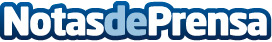 Alumnos de Medicina de la CEU-USP reciben el premio Juan Letona de la Fundación Hospital de MadridLos alumnos de Medicina Borja Camacho Fernández Pacheco, María Elechiguerra Martínez y Marta Sánchez Jareño, han recibido el Premio Juan Letona- Estudiantes de Medicina por su trabajo: ‘Aneurisma poplíteo: Cirugía endovascular vs cirugía abierta’, realizado con la tutora Montserrat Blanch Alemany.Datos de contacto:CEU San PabloNota de prensa publicada en: https://www.notasdeprensa.es/alumnos-de-medicina-de-la-ceu-usp-reciben-el_1 Categorias: Premios http://www.notasdeprensa.es